Publicado en  el 01/08/2016 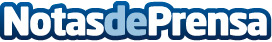 5 prácticas que dañan el cabelloDatos de contacto:Nota de prensa publicada en: https://www.notasdeprensa.es/5-practicas-que-danan-el-cabello Categorias: Moda http://www.notasdeprensa.es